Сценарий открытого мероприятия по профилактике вредных привычек «Не сломай судьбу – выбери свой путь!»Психолог Латыева Дарья ВикторовнаЦель: закрепить у подростков положительное отношение к здоровому образу жизни.Задачи: Развитие у детей навыков работать в коллективеПропагандировать ЗОЖРазвивать внимание, речьСпособствовать воспитанию отрицательного отношения к табаку, алкоголю, наркотикам.Оборудование: карточки с изображением футболиста, хоккеиста, боксера, цветные карточки с заданиями, музыкальное сопровождениеПлан открытого мероприятия:Вступительное слово ведущего.Упражнение «Поздороваемся»Деление на командыИгра «Своя игра»Подсчитывание балловРазминка «Найди меня»Объявление победившей команды. Ритуал прощанияДля открытого мероприятия выбираются жюри, для подсчётов баллов.Ход мероприятияПсихолог:- Здравствуйте ребята! Я рада вас всех видеть! Скажите, когда мы встречаемся с людьми, что мы делам первым делом?Ученики:- ЗдороваемсяПсихолог:- Правильно! Мы говорим: «Здравствуйте», а это значит, что мы желаем здоровья!- Какие слова-приветствия вы знаете? (дети перечисляют)- Хорошо, правильно! Сейчас я хочу вам предложить друг друга поприветствовать. Давайте выполним упражнение «Поздороваемся».Упражнение «Поздороваемся»Психолог предлагает всем поздороваться за руку, но особенным способом. Здороваться нужно двумя руками с двумя участниками одновременно, при этом отпустить одну руку можно только когда найдешь того, кто тоже готов поздороваться, т.е. руки не должны оставаться без дела больше секунды. Задача – поздороваться, таким образом, со всеми участниками группы. Во время игры не должно быть разговоров.Психологический смысл упражнения: разминка, установление контакта между участниками. Рукопожатие – это символический жест открытости и доброй воли. Немаловажно, что при этом происходит контакт глазами – это способствует возникновению близости и позитивной внутренней установки. То, что действие происходит без слов, повышает концентрацию внимания членов группы и придает действию прелесть новизны.Психолог:- Здоровье для человека – одно из главных ценностей. Чтобы сохранить здоровье, надо воспитывать в себе навыки здорового образа жизни, которые предусматривают рациональный режим труда, отдыха и питания, соблюдение правил личной и общественной гигиены, отказ от вредных привычек, физическая активность, закаливание, полезные для личности и семьи формы досуга.- Скажите, как называют людей, которые следят за здоровым образом жизни, соблюдают режим, занимаются спортом? (ответы детей)- А какие вида спорта вы знаете? (ответы детей)Для дальнейшей работы, психологу необходимо разделить детей на 3 группы.- В мешочке есть картинки с изображениями боксеров, хоккеистов и футболистов. Ваша задача по очереди вытянуть попавшуюся картинку, таким образом,  у нас получится 3 команды.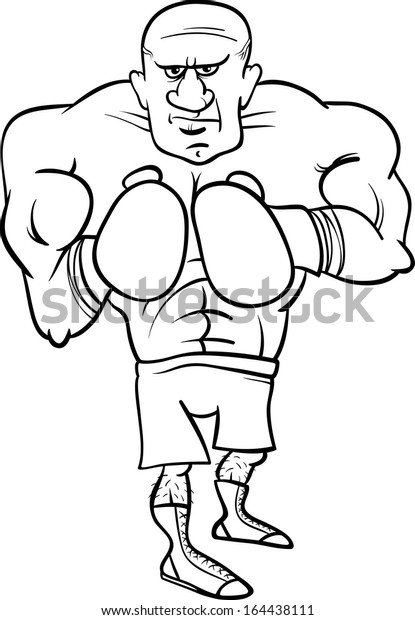 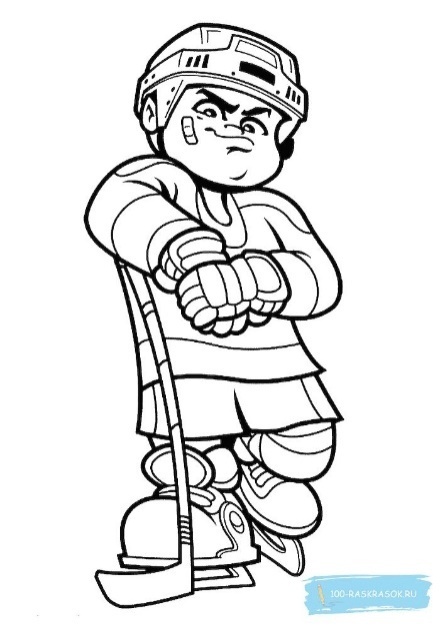 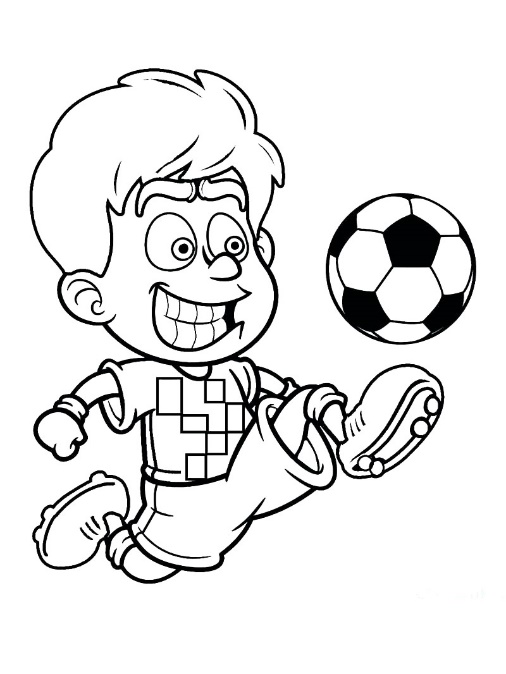 Психолог:- Сегодня я вам предлагаю сыграть в одну интересную игру под названием «Своя игра».Описание игры: на доске в столбец (каждый столбец озаглавлен буквами алфавита) расположены карточки 5 цветов (оранжевые, зеленые, синие, красные, желтые). На каждой карточке баллы от 10 до 50. Под карточками имеются задания. Каждая команда по очереди на выбор называет цвет  и букву столбца. Выполняет задание под карточкой. Если команда дает правильный ответ, балл зачитывается.  Кроме заданий есть карточки «обманки» (пустая карточка, т.е. балл не будет зачитан) и карточки «приз» (умножается либо 2 или 3 раза тот балл, который был на карточке)Схема игрыЗадания оранжевого сектора:Задания желтого сектораЗадания зеленого сектораЗадания синего сектораЗадания красного сектораИгра окончена. Жюри подчитывают баллы.Психолог:- Ну а пока жюри подчитывают баллы, предлагаю вам небольшую разминку (включается веселая подвижная музыка)  «Найди меня»  Суть этого упражнения заключается в следующем. Психолог предлагает внимательно осмотреть друг друга, переходя от участника к участнику, а после этого ставит задание собраться в группы по какому-то определенному признаку. Например: объединитесь в те, у кого зеленые глаза, кто одет в джинсы, кто носит украшения и т.д. Данное упражнение будет полезно как для групп, участники которых знакомы между собой, так и для тех, кто видит друг друга впервые. В первом случае можно группировать по хобби, знанию иностранных языков и т.д.Жюри подчитало баллы, объявление команды набравшей самое большое количество баллов в игре.Ритуал прощания:- Ребята, огромное вам спасибо за участие в открытом мероприятии по профилактике вредных привычек! Я желаю вам здоровья, и помните «Ваше здоровье – в ваших руках?»АБВГДЕЖЗ10 б10 б10 б10 б10 б10 б10 б10 б20 б20 б20 б20 б20 б20 б20 б20 б30 б30 б30 б30 б30 б30 б30 б30 б40 б40 б40 б40 б40 б40 б40 б40 б50 б50 б50 б50 б50 б50 б50 б50 бАЧтобы не был хилым, вялымНе лежал под одеяломНе хворал и был в порядкеДелай каждый день ……(зарядку)Б разгадать ребус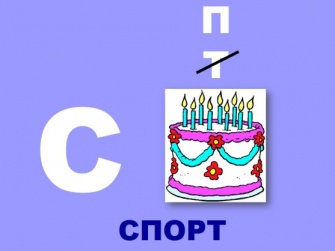 ВС детства людям всем твердят: никотин – смертельный ……(яд)ГПродолжите поговоркуВ здоровом теле – здоровый ………(дух)Д«ПРИЗ» умножение балла в два разаЕКак называют людей, купающихся в ледяной воде?А)моржи   б) тюлени   в) морские котикиЖКарточка «обманка»ЗКарточка «обманка»АПравда ли, что есть безвредные наркотики? (нет)БЧтобы сохранить зубы здоровыми, нужно чистить их два раза в день? (да)ВПравда ли, что способствует закаливанию в жаркий день пить ледяную воду? (нет)ГКарточка «обманка»Д«ПРИЗ» умножение балла в три разаЕАнаграмма ЗКУЛЬФИТРАУ - физкультураЖ«ПРИЗ» умножение балла в два разаЗ«ПРИЗ» умножение балла в три разаАВерно ли, что жвачка сохраняет зубы? (нет)БПравда ли, что летом можно запастись витаминами на целый год? (нет)ВКакие болезни влечет за собой пагубная привычка – курение? (бронхит, рак легких, сердечно – сосудистые заболевания, заболевания нервной системы, астма, заболевание желудка, раковые заболевания губ, рта, горла, пищевода, крови)ГВерно ли, что алкоголь не переваривается в желудке как пища. Он попадает прямо в кровь, а затем в мозг (верно)ДАнаграмма ЛКАПРОГУ -прогулкаЕКарточка «обманка»Ж«ПРИЗ» умножение балла в два разаЗ«ПРИЗ» умножение балла в два разаАВерно ли, что морковь замедляет процесс старения организма (да)БЧто такое «пассивное курение»? (пребывание в накуренном помещении не менее вредно, чем само курение) ВКакой орган наряду с легкими больше всего страдает от последствия курения? (сердце- курение является одной из причин заболевания сердца)Г«ПРИЗ» умножение балла в два разаДДля того чтобы согреться, можно принять рюмку алкоголя?  (Нет. Употребление рюмки алкоголя вызывает расширение кровеносных сосудов у поверхности кожи, хотя это создает ощущение тепла, организм на самом деле быстро теряет тепло, тем самым вызывая переохлаждение тела) ЕАлкоголь – это стимулирующее средство, его употребление ведет к поднятию бодрости духа? (Нет. Алкоголь- это депрессант, он угнетает деятельность головного и спинного мозга)ЖКарточка «обманка»З«ПРИЗ» умножение балла в три разаАПравда ли, что родиной табака является Южная Америка? (да)БВ табачном дыме содержится не более 200-300 веществ? (нет, свыше 4000)ВВ Бразилии или Италии  табак в 16 веке был объявлен «забавой дьявола» (Италии)Г«ПРИЗ» умножение балла в три разаДПри курении человек вдыхает тот же ядовитый газ, что содержится в выхлопных газах автомобильного двигателя. Как называется этот газ? (угарный газ)ЕПравда ли, что при разовом употреблении алкоголя погибают 20 тысяч нервных клеток? (да)Ж«ПРИЗ» умножение балла в два разаЗ«ПРИЗ» умножение балла в три раза